Anyone Would be Happy to Live in This Immaculate Three Bedroom HouseWant three bedrooms and another room for a forth bedroom or a study? Got it. Need a two-car garage and a privacy fenced yard?  Got it. How about ceramic tile and carpeted floors throughout? Sure. Two bathrooms? OK. What about a security system? You've got one. And, naturally it has all of your kitchen appliances, built in microwave, and hook ups for your laundry. Close to shopping, public transportation, and Fort Hood.  Pets are limited to no more than two pets, no larger than 20 pounds each fully grown and a $300 per pet fee is required.  For more information please call 254-698-4824 of visit our web site at craftsmenproperties.com to see other properties and to download and submit a FREE APPLICATIONPAGE DOWN TO SEE PICTURES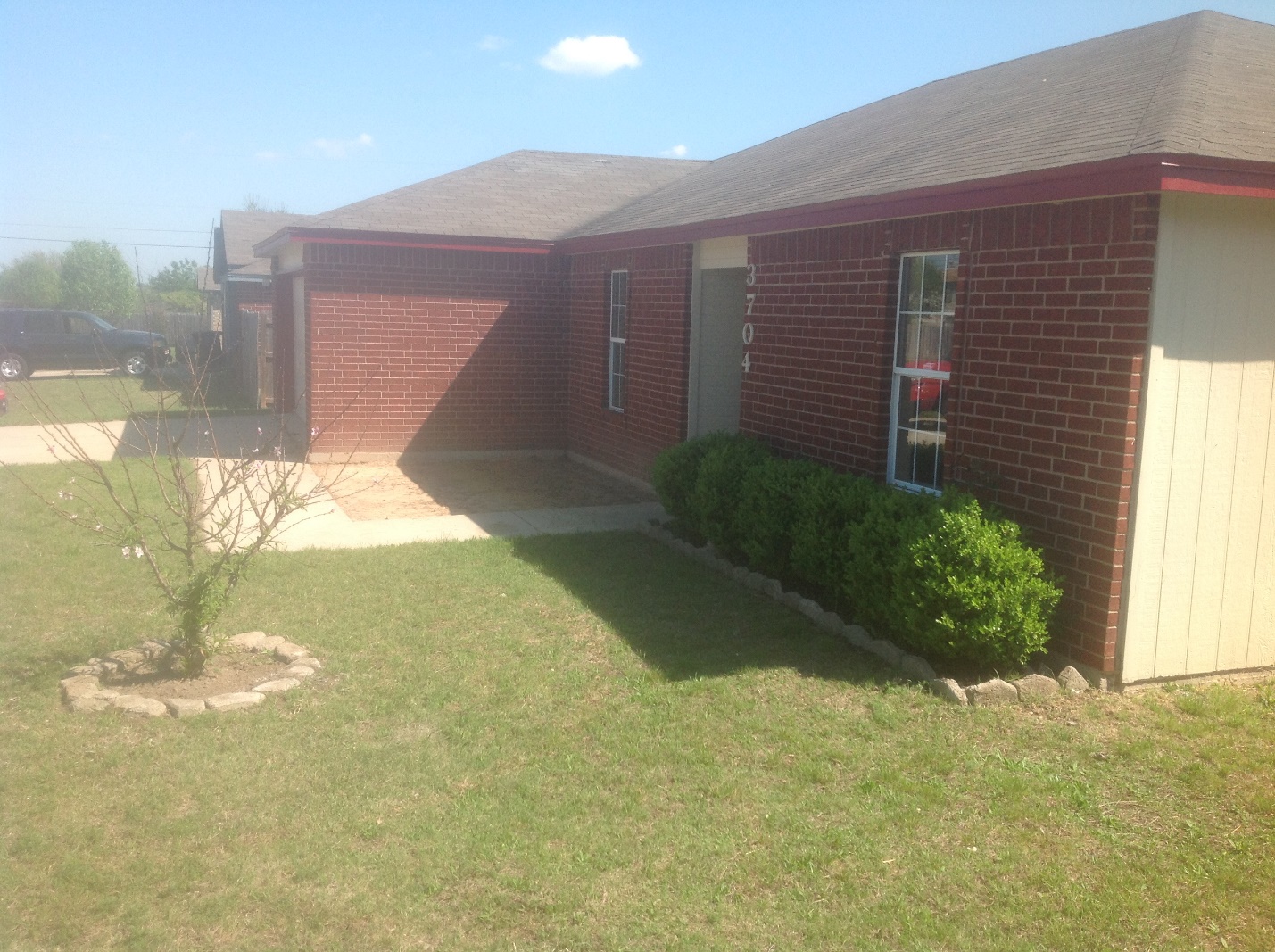 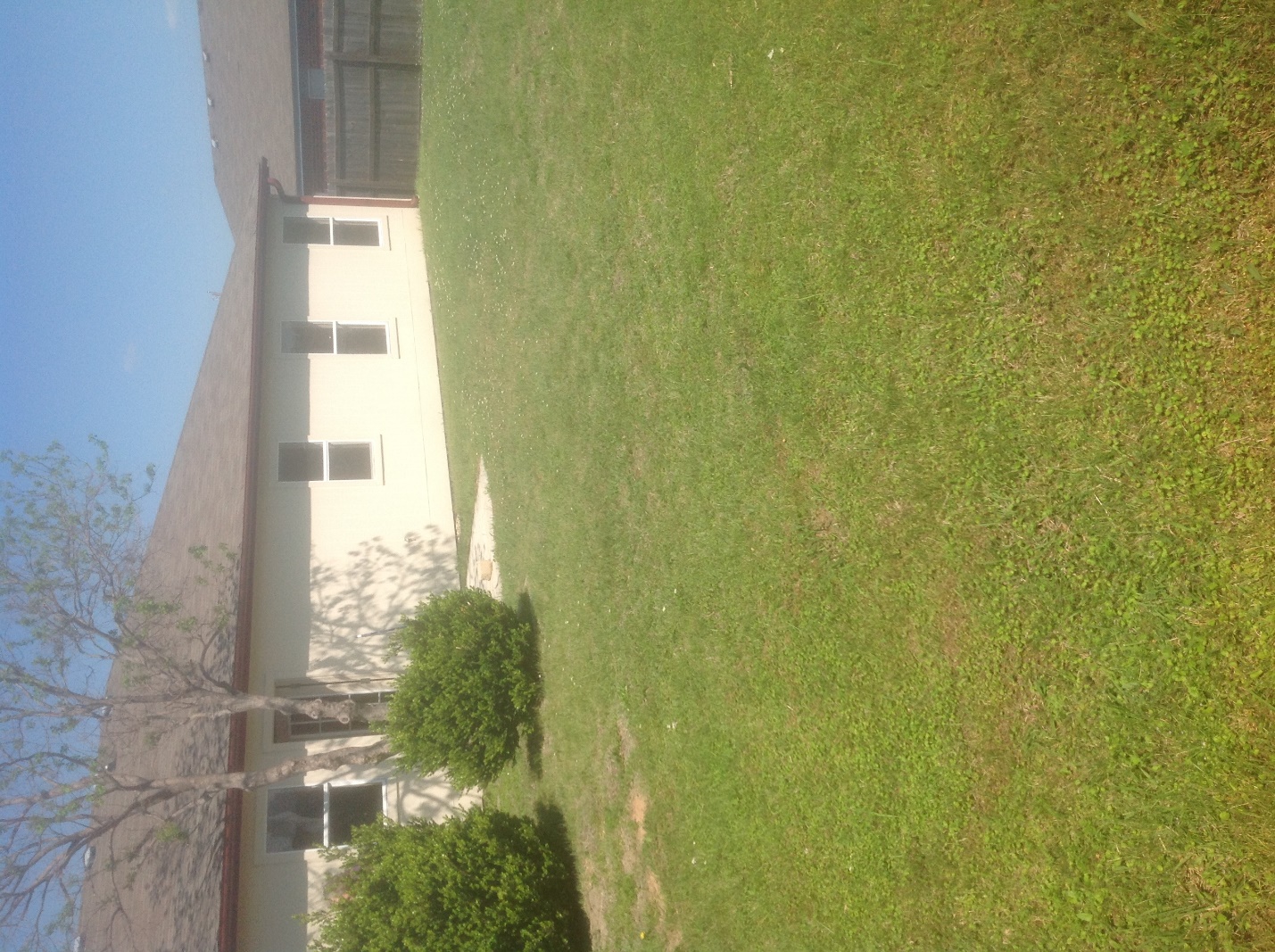 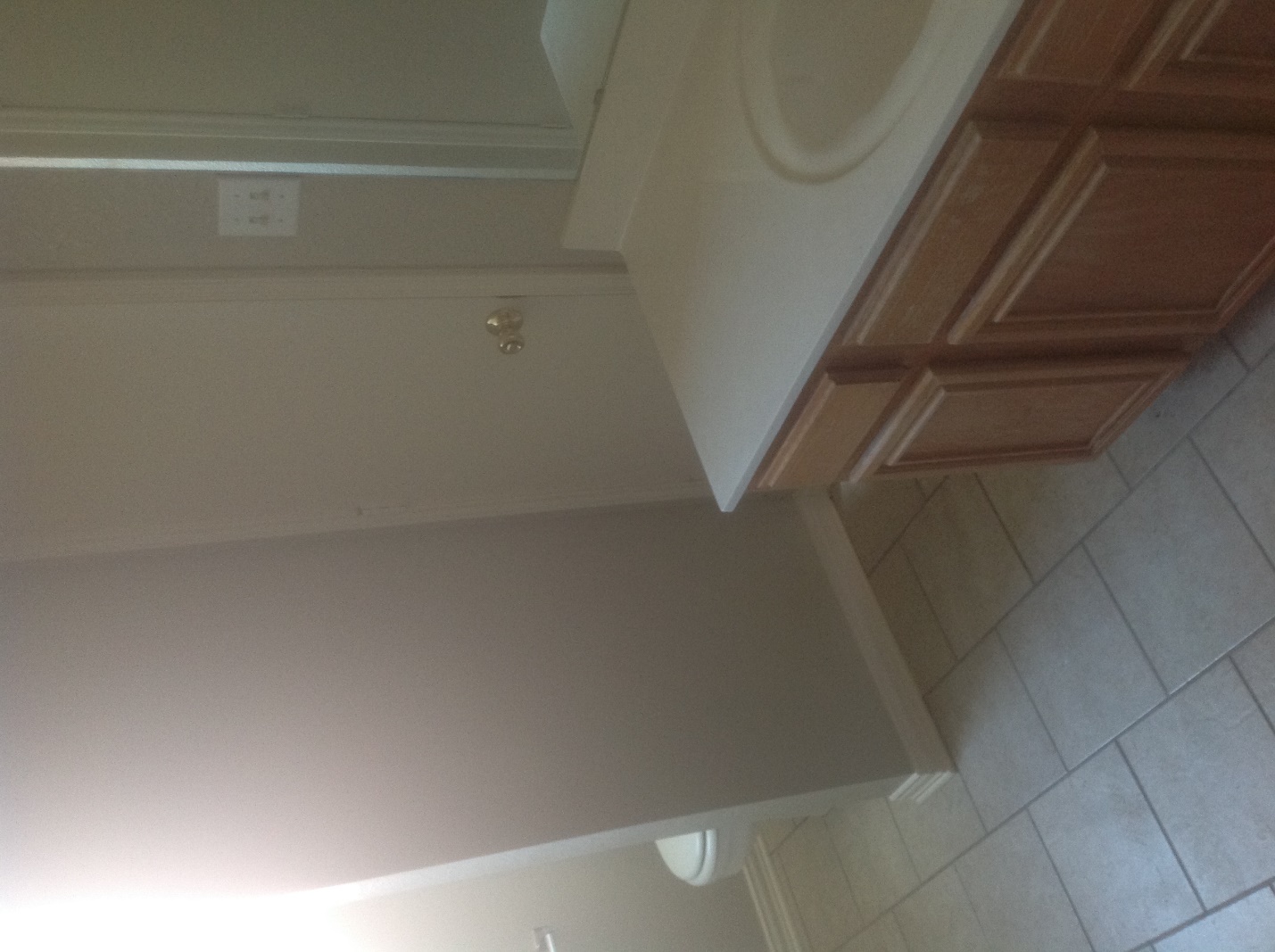 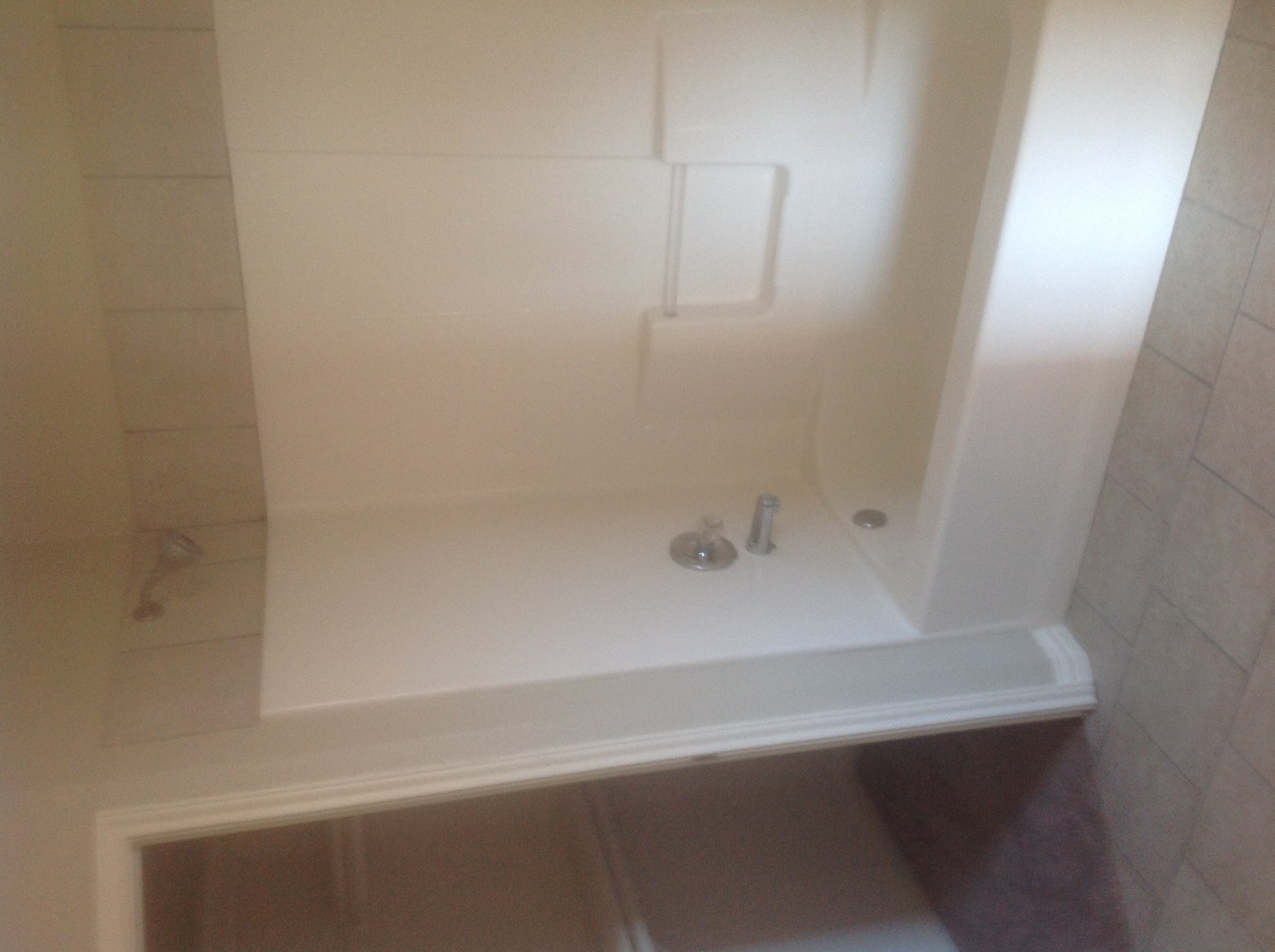 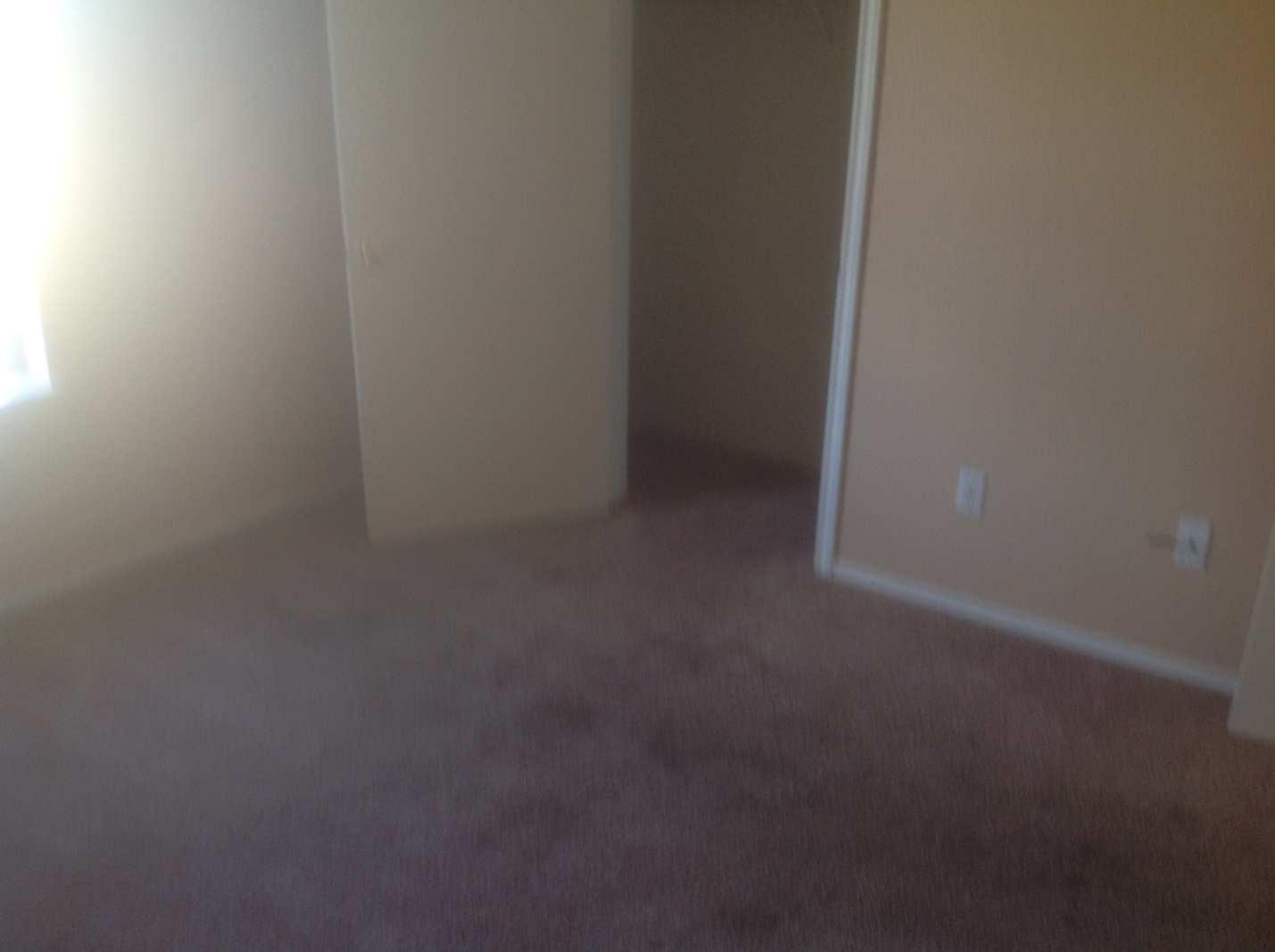 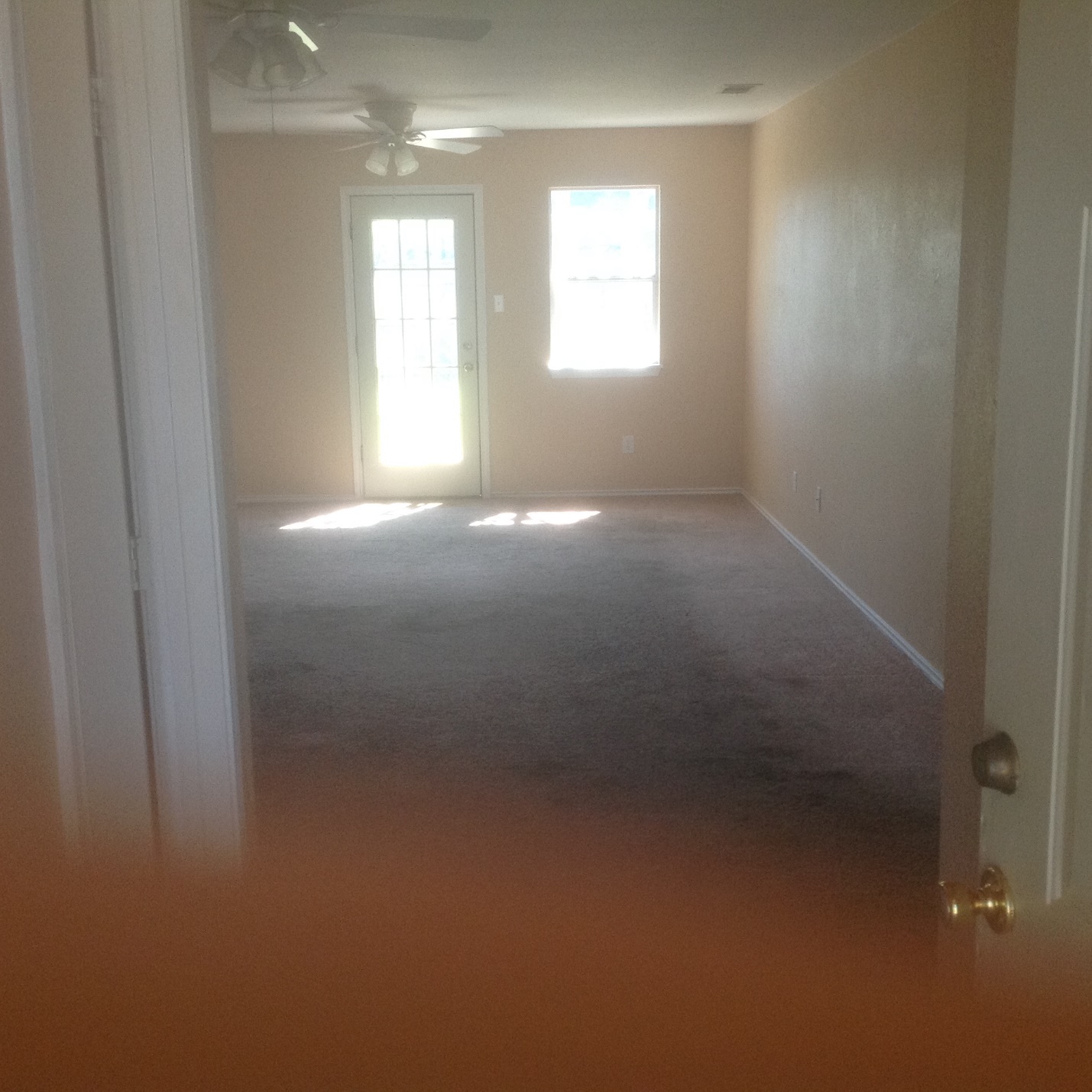 